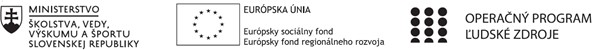 Správa o činnosti pedagogického klubuHlavné body, témy stretnutia, zhrnutie priebehu stretnutia   Hlavné body stretnutia: Otvorenie Všeobecné vyhodnotenie práce klubu Vyhodnotenie práce každého člena klubu Diskusia Záverečné zhrnutie       Téma: Vyhodnotenie práce klubu v školskom roku 2021/ 2022Zhrnutie:  Každý člen klubu zhodnotil svoju prácu, predstavil aj aktivity, ktoré na základe odporúčaní zo stretnutí zrealizoval na vyučovaní so žiakmi. Členovia hodnotili pozitíva a negatíva práce so žiakmi, pričom poskytli aj cenné rady ostatným členom. Na záver diskusie sme sa zhodli, že je prínosné rozvíjať čitateľskú, finančnú a prírodovednú gramotnosť, vidíme to aj na práci žiakov, že ich schopnosti a zručnosti sa rozšírili. Závery a odporúčania:Práca v klube v šk. roku 2021/2022 prebiehala v príjemnej atmosfére, naučili sme sa veľa nových aktivít, ktoré nám pomôžu rozvíjať čitateľskú, finančnú a prírodovednú gramotnosť u žiakov aj naďalej. Členom klubu bolo odporúčané pokračovať naďalej v rozvíjaní čitateľskej, finančnej a prírodovednej gramotnosti pomocou aktivít, ktoré sme si počas celého šk. roka osvojili. . 1. Prioritná osVzdelávanie2. Špecifický cieľ1.1.1 Zvýšiť inkluzívnosť a rovnaký prístup kukvalitnému vzdelávaniu a zlepšiť výsledky a kompetencie detí a žiakov3. PrijímateľGymnázium, Park mládeže 5, 040 01 Košice4. Názov projektuZvýšenie kvality vzdelávania v Gymnáziu Park mládeže 5 v Košiciach5. Kód projektu ITMS2014+312011X6576. Názov pedagogického klubuKlub finančnej gramotnosti7. Dátum stretnutia pedagogického klubu15. 6. 20228. Miesto stretnutia pedagogického klubu učebňa9. Meno koordinátora pedagogického klubuIng Magdaléna Vacková10. Odkaz na webové sídlo zverejnenejsprávyhttps://gpm.edupage.org/a/zvysenie-kvality-vzdelavania14.	Vypracoval (meno, priezvisko) Ing Magdaléna Vacková15.	Dátum15.6.202216.	Podpis17.	Schválil (meno, priezvisko)Mgr Milan Marinčák18.	Dátum15.6.202219.	Podpis